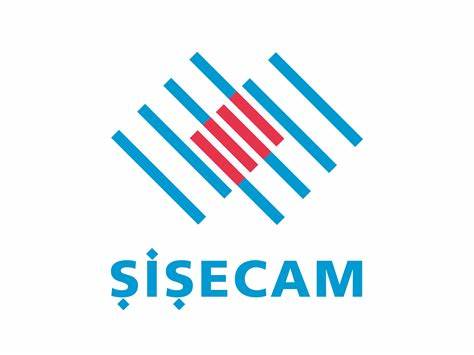 თანამშრომლების ტრანსპორტირების მომსახურების შესყიდვისტექნიკური დავალებატენდერის აღწერილობა: სს ,,მინა“ მდებარეობს მცხეთის მუნუციპალიტეტის სოფ. ქსანში. კომპანია  ფუნქციონირებს 24 საათიან სამუშო რეჟიმში და ყოლვედღიურად საჭიროებს: მცხეთის და კასპის მუნიციპალიტეტების სოფლებიდან, თბილისიდან და რუსთავიდან ქსნის  მიმართულებით და პირიქით თანაშრომლების ტრანსპორტირებით უზრუნველყოფას. ყოველდღიური რაოდენობაა შეადგენს 75-80 თანამშრომელს. სტანდარტული გრაფიკით მომუშავე პრესონალის განრიგია  8:00-დან  17:00-ამდე შაბათ-კვირისა და უქმეების გარდა, ხოლო ცლებში მომუშავე თანაშრომლების განრიგია  ყოველდღე, დილის ცვლა - 8:00-20:00 სთ-მდე, საღამოს ცვლა - 20:00-8:00 სთ-მდე. გრაფიკისა და მარშუტების შესახებ დეტალური ინფორმაცისათვის გთხოვთ იხილოთ დანართი #1. ძირითადი  სატენდერო  მოთხოვნები: სატრანსპორტო მომსახურების მიმწოდებელმა უნდა უზრუნველყოს სს „მინას“ პერსონალის დროული და უსაფრთხო გადაადგილება )დანართ #1-ში მითითებული მარშუტისა და გრაფიკის შესაბამისად) და საგზაო მოძრაობის წესებისა და რეგულაციების სრული დაცვით. მიმწოდებლის ავტოპარკი უნდა მოიცავდეს არანაკლებ 3  სამგზავრო მიკრო ავტობუსს (ქარხნულად გათვლილი 20-25 ადგილიანი),  ორ მინი ვენს (8 ადგილიანი) და მინიმუმ სამ მსუბუქ ავტომობილს მოთხოვნის შესაბამისად.  გთხოვთ გაითვალისწინოთ, რომ პანდემიის გამო არსებული  არასტაბილური მდგომარეობის გათვალისწინებით, შესაძლებელია დღის წესრიგში დადგეს განსხვავებული გრაფიკითა და მარშრუტით გადაადგილების საჭიროება. აღნიშნულის შესახებ მოხდება წინასწარი შეთანხმება;სატრანსპორტო საშუალებები უნდა იყოს 2010 წელს ზემოთ გამოშვებული და უნდა აკმაყოფილებდეს კანონით განსაზღვრულ ყველა მოთხოვნას - უნდა იყოს ტექნიკურად გამართული, ტექდათვალიერებას გადიოდეს რეგულარულად, იცავდეს პანდემიის პერიოდში მთავრობის და ჯანდაცვის სამინისტროს ყველა რეკომენდაციას (მათ შორის უნდა ხდებოდეს სატრანსპორტო საშუალების დეზინფექცია ყოველ დღე); ტენდერში მონაწილეობის მსურველ ფიზიკურ ან იურიდიულ პირს უნდა ჰქონდეს საკუთარი ავტოპარკი, ან მოქმედი კანონმდებლობის შესაბამისად გაფორმებული შეთანხმების აქტი (მემორანდუმი) შესაბამის ფიზიკურ ან იურიდიულ პირ(ებ)თან, რომელთაც გაჩნია მგზავრების გადასაყვანი ავტოსატრანსპორტო საშუალებები (მომსახურების გაწევის სრული ვადის გათვალისწინებით).ტრანსპორტი (ავტობუსი, მიკროავტობუსი, მსუბუქი ავტომობილი) უნდა შეირჩეს თითოეული პუნქტისთვის გადასაყვანი თანამშრომლების რაოდენობისა და ადგილის რელიეფის შესაბამისად; დაცული უნდა იქნას მოქმედი კანონმდებლობის შესაბამისი უსაფრთხო გადაადგილების ყველა ნორმა.სატრანსპორტო საშუალება  აღჭურვილი უნდა იყოს ჯი-პი-ეს მოწყობილობით. (რომელიც საშუალებას იძლევა სიჩქარის და ადგილმდებარეობის მიკვლევადობის დადგენას) .სატრანსპორტო სერვისის მიმწოდებელმა უნდა წარმოადგინოს იმ ძირითადი და სარეზერვო სატრანსპორტო საშუალებების ნუსხა, რომელსაც გამოიყენებს ნაკისრი ვალდებულების მომსახურების პერიოდში. ასევე მოცემული სატრასნორტო საშუალებების საკუთრების, განკარგვის ან მისით დროებით სარგებლობის  დამადასტურებელი ყველა იურიდიული დოკუმენტი დოკუმენტი; (განახლებული სახით)კომპანიის მაღალი რანგის სტუმრებისთვის პერიოდულად უნდა გამოჰყოს ბიზნეს კლასის ავტომობილი (საჭიროების შესაბამისად მსუბუქი ავტომობილი ან მინივენი);ალტერნატიულ საწვავზე მომუშავე ავტომობილებზე უნდა წარმოადგინოს მოქმედი კანონმდებლობის შესაბამისად გავლილი ტექ-ინსპექტირების დამადასტურებელი აქტი;სატრანსპორტო მომსახურების განხორციელების პერიოდში უნდა ჰქონდეს: როგორც უბედური შემთხვევის დაზღვევის პოლისი ასევე მძღოლებისა და სატრანსპორტო საშუალებების დაზღვევის პოლისები. სატრანსპორტო საშუალება უნდა შეესაბამებოდეს ქარხნული სტანდარტით გათვალისწინებულ მონაცემებს (სავარძლების რაოდენობა,სავარძლებს შორის მანძილი, სავარძლის სიმაღლე და ა.შ.);ავტოსატრანსპორტო საშუალებებში გამართულად უნდა მუშაობდეს გათბობა/გაგრილების სისტემა. სატრანსპორტო საშუალებაში მუდმივად წარმოდგენილი უნდა იყოს უსაფრთხოების აღჭურვილობა (პირველადი სამედიცინო დახმარების ყუთი; ცეცხლმაქრი, ავარიული სამკუთხა მანიშნებელი, ამრეკლი ჟილეტი, ავარიული გასასვლელი მითითებული აღნიშვნებით, მინის გამტეხი ჩაქუჩი, უკუგორვის საბჯენი, ავარიული კარების გამღები); გასაწევი მომსახურების პერიოდის განმავლობაში  სატრანსპორტო საშუალებას უნდა მართავდეს მაღალკვალიფიციური მძღოლი, რომელსაც  საქართველოს კანონმდებლობით დადგენილი წესით მიენიჭა შესაბამისი კატეგორიის სატრანსპორტო საშუალების მართვის უფლება და ეს უფლება აქტიურია, ტენდერში გამარჯვებულ კომპანიასთან გაფორმდება ხელშეკრულება 1 წლის ვადით;გადახდის პირობა: ყოველთვიური, ფაქტობრივად გაწეულ მომსახურებაზე მიღება-ჩაბარების აქტის გაფორმების საფუძველზე, ანგარიშფაქტურის დადასტურებიდან 15 სამუშაო დღეში პირველივე ოთხშაბათს.დამატებითი მოთხოვნებიამონაწერი სამეწარმეო რეესტრიდან;საბანკო გარანტია 30 000 ლარის ოდენობით, გაცემული უნდა იქნას საქართველოს კანონმდებლობის შესაბამისად ლიცენზირებული დაწესებულების მიერ.კომპანიის სერტიფიკატები (ასეთის არსებობის შემთხვევაში);პორტფილიო (საქმიანობის მოკლე აღწერილობა, გამოცდილება, კლიენტების სია, დაარსების თარიღი და ა.შ.);ძირითადი და სარეზერვო სატრანსპორტო საშუალებების ნუსხა;სატრასნორტო საშუალებების ფლობის ან განკარგვის ან მისით სარგებლობის უფლებამოსილების დამადასტურებელი დოკუმენტაციები;უბედური შემთხვევის დაზღვევა. მძღოლებისა და სატრანსპორტო საშუალებების დაზღვევა. მგზავრობის დაზღვევა;სატრანსპორტო საშუალებების მიერ ტექდათვალიერების ვალიდური აქტი;ყველა მძღოლზე: ფორმა 100,  ცნობა ნასამართლეობის შესახებ, ნარკოლოგიური ცნობა.ყველა ზემოთ მოთხოვნლი დოკუმენტაცია წარმოდგენილი უნდა იქნას ხელშეკრულების გაფორმებამდე ათი დღით ადრე. დაინტერესებულმა კომპანიებმა/პირებმა უნდა წარმოადგინონ შემდეგი: ტენდერის მონაწილე პირის/კომპანიის რეკვიზიტები, პასუხისმგებელი პირის საკონტაქტო ელექტრონული ფოსტა და ტელეფონის ნომერი;სარეკომენდაციო წერილები  (არსებობის შემთხვევაში);ინფორმაცია ავტომობილების შესახებ, დანართი #1-ს მიხედვით;ხელმოწერილი და სრულად შევსებული ტრანსპორტირების მომსახურების განფასება ლარში, დ.ღ.გ-ს ჩათვლით, დანართი #1-ის მიხედვით;